Painter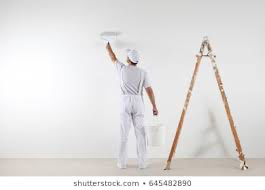 Barista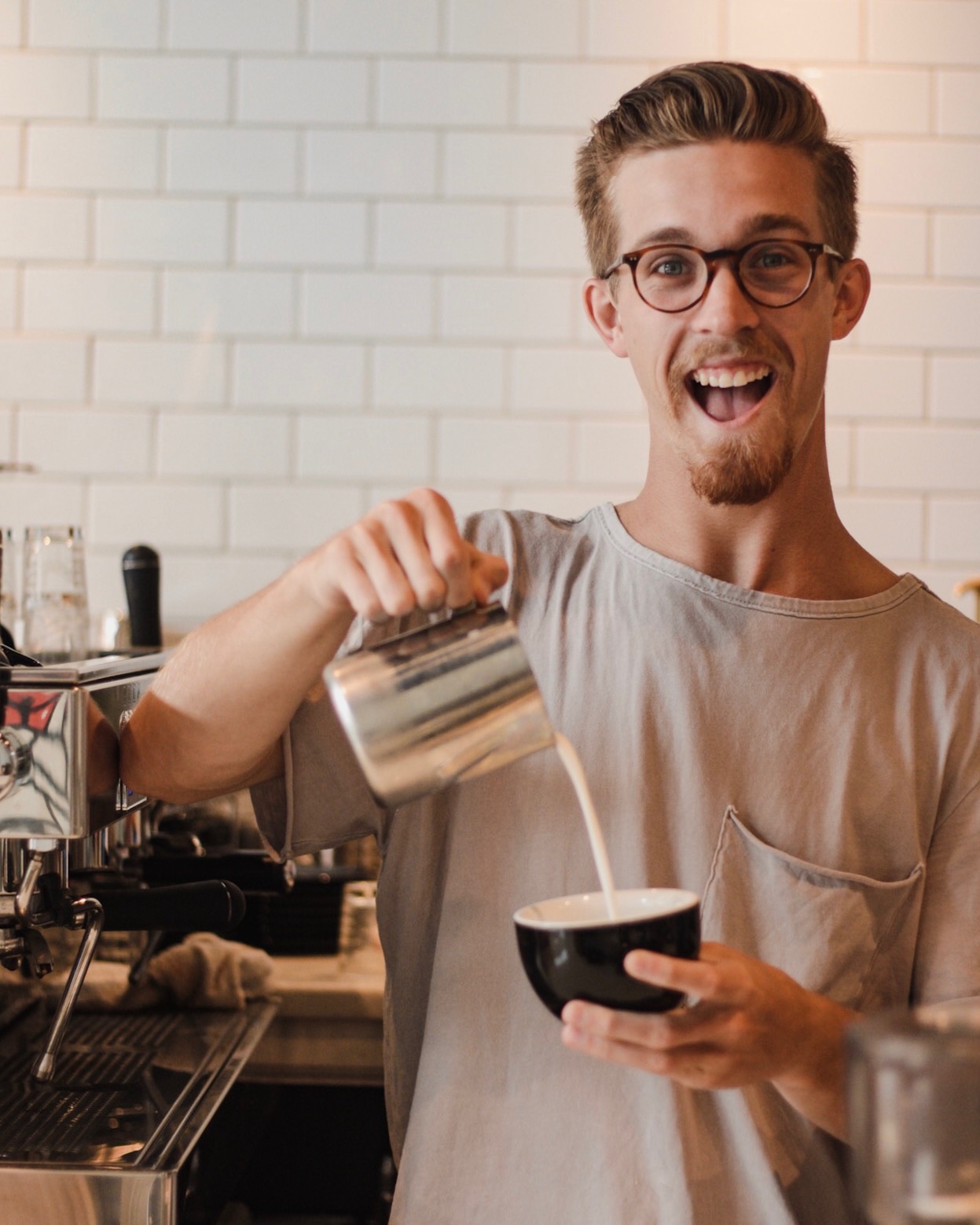 Construction Worker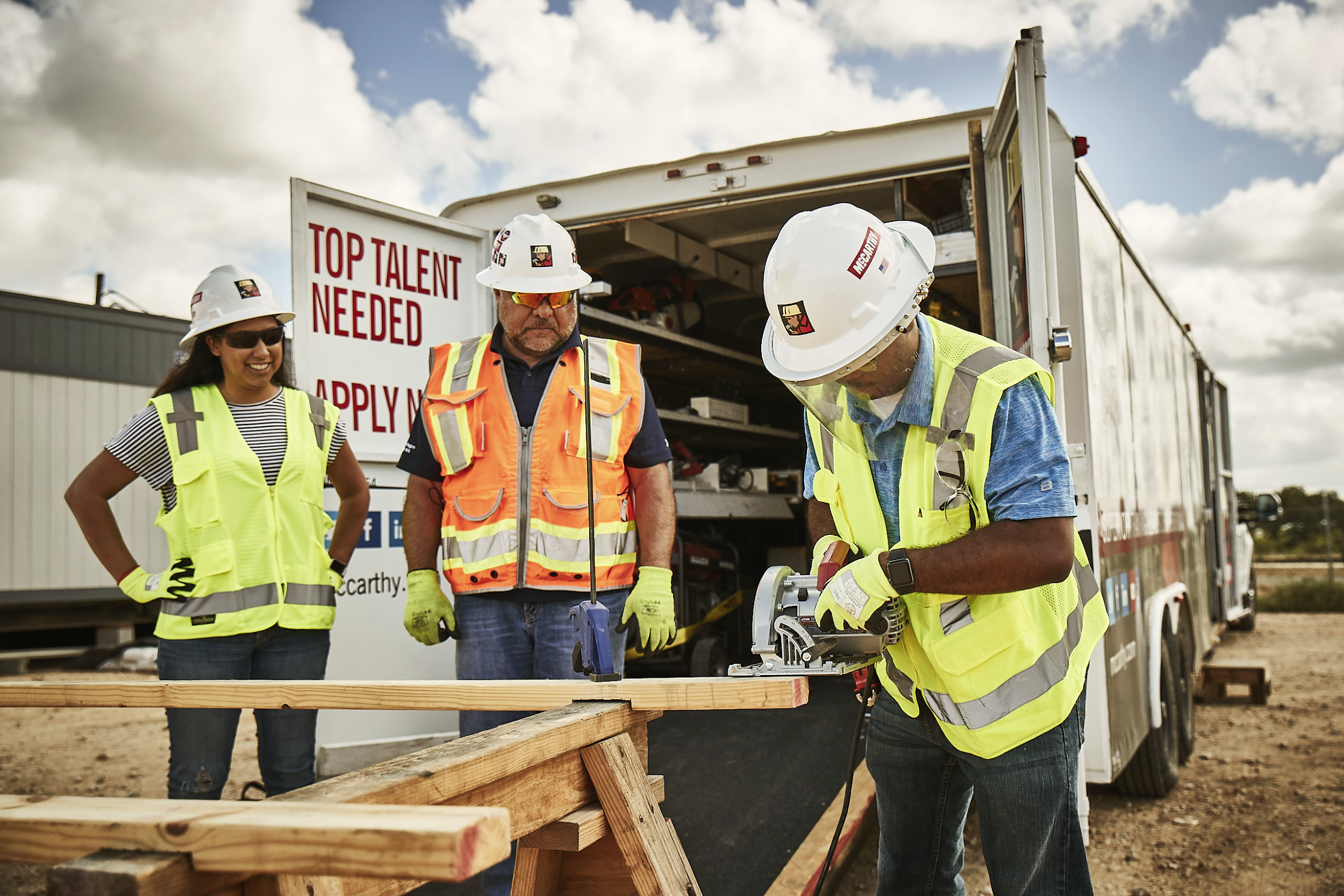 Receptionist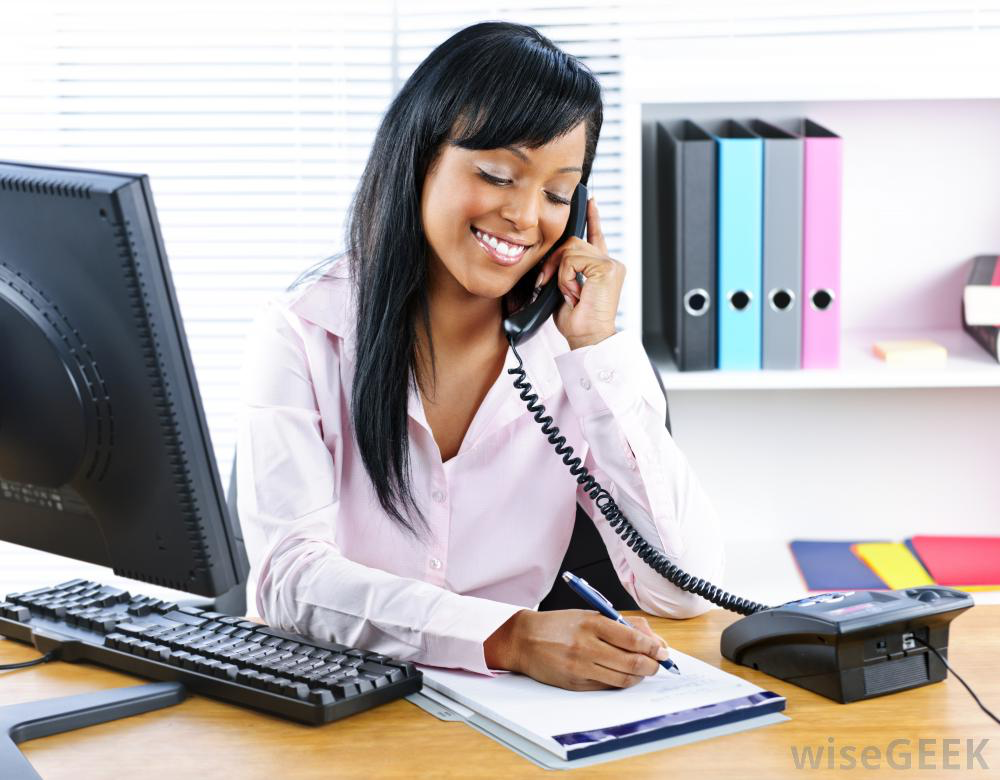 Baker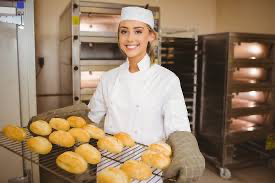 Dentist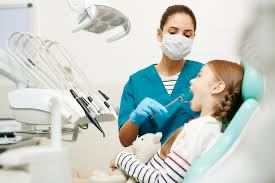 Artist 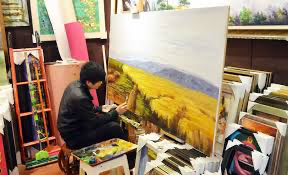 Plumber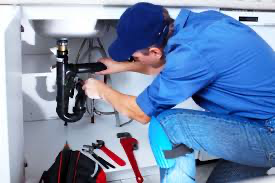 Teacher 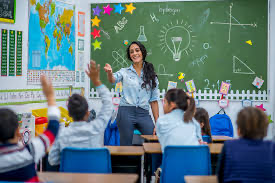 Mechanic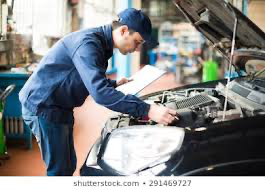 Farmer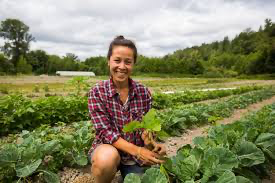 Firefighter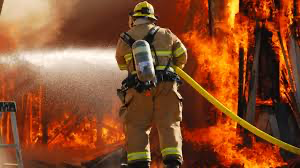 What is your job?I am a _______.  Where do you work?I work at ________. What time is it?  It is _______ AM/PM. AM (morning) 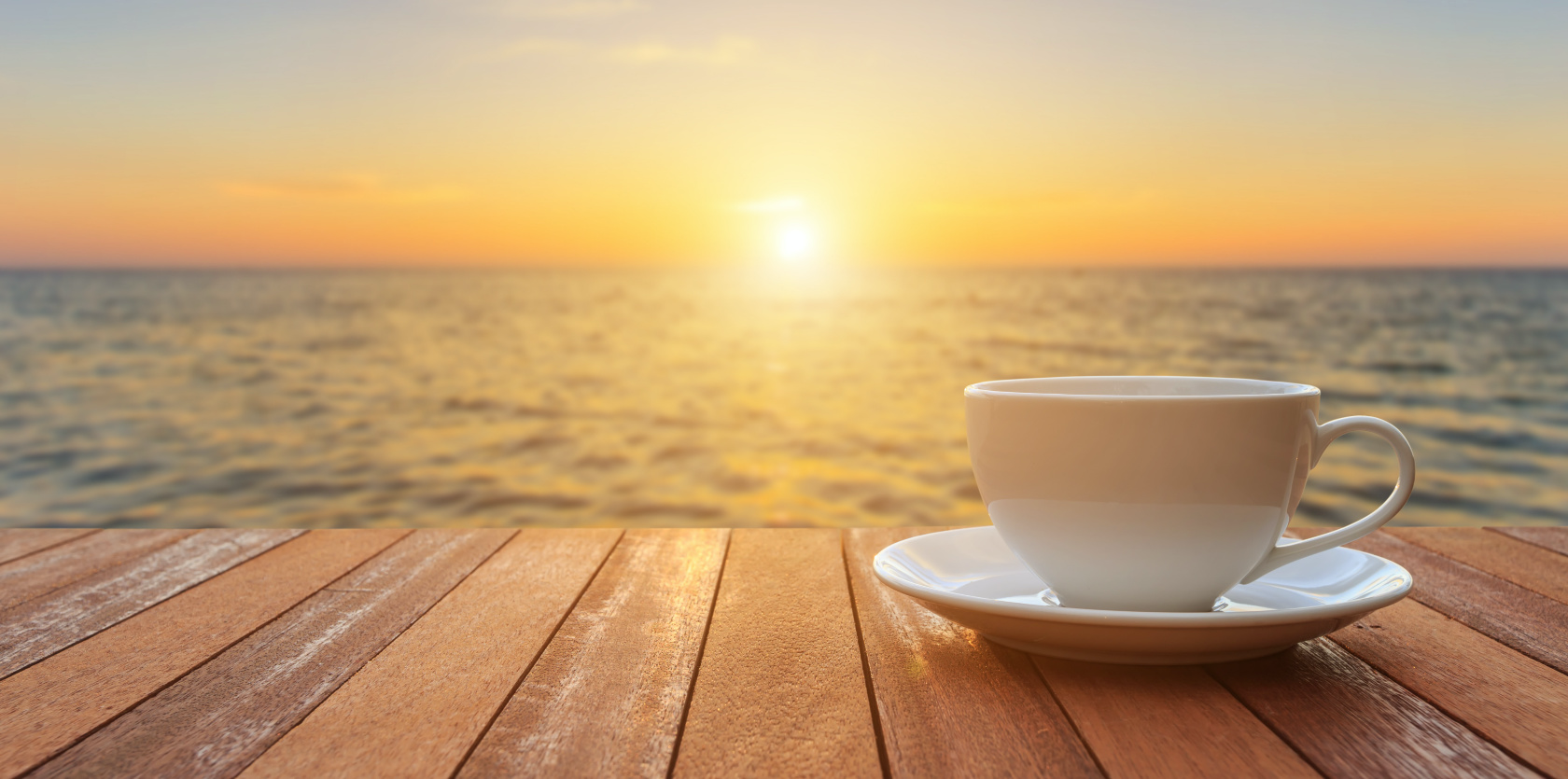 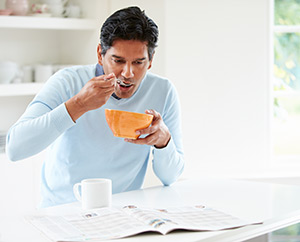 PM (night) 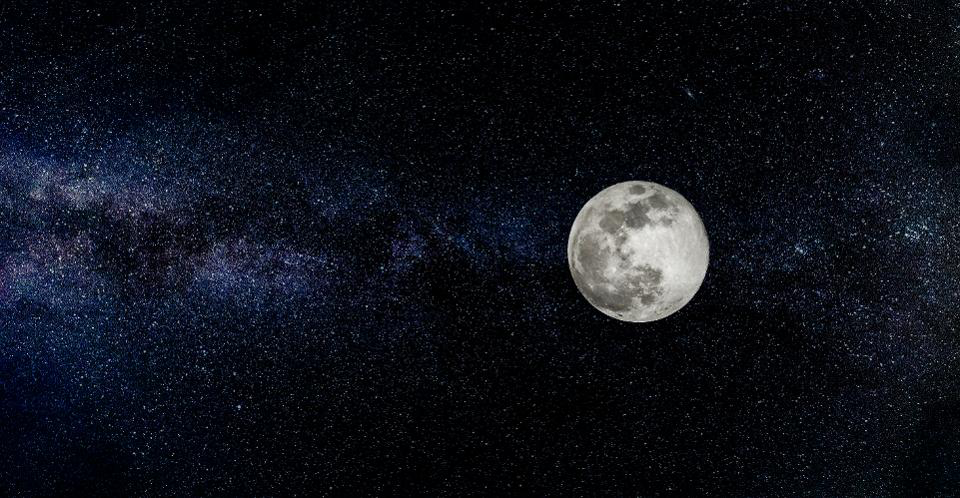 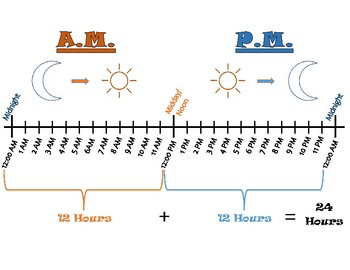 